NameDr. Arafa Abd El-Zaher NasefPhoto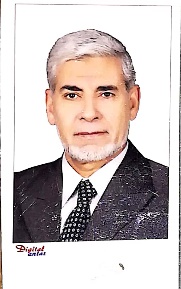 DegreeProfessor of Engineering MathematicsDepartmentPhysics and Engineering Mathematics DepartmentGeneral SpecializationPhysics and Engineering MathematicsSpecialization Engineering MathematicsHome pagehttp://www.kfs.edu.eg/staff_site/index.aspx?staff=76&topic=199Google ScholarE-Mailarafa.nasif@eng.kfs.edu.egMobile01069292014QualificationsPhD. in " Mathematics" (1992)QualificationsMSc. in " Mathematics" (1989)QualificationsBachelor of Engineering in "Mathematics" (1976)Research interestsEngineering Mathematics, General Topology, Rough Sets, Fuzzy Sets, Fuzzy Topology, Bitopological space,Recent PublicationsA. A. Nasef and M. M. El-Sharkasy, A new type of closed spaces and continuous functions, Mathematical Methods in the Applied Sciences, (2018), 1-9.A. A. Nasef and A. A. El-Atik, On nano pre-I-open sets and a decomposition of nano I-continuity, International Conference on Mathematics, Trends and Development (ICMTD17), The Egyptian Mathematical Society, 28-30 Dec., (2017), Cairo, Egypt.A. A. Nasef, A. M. Elfeky and A. I. El-Maghrabi, Another Application of Fuzzy Soft Sets in Real Life Problems, International Conference for Mathematics and Applications (ICMA18), 5-7 April, (2018), Cairo, Egypt.A. A. Nasef and A. A. El-Atik, On almost co--closed topologies and their applications, International Conference for Mathematics and Applications (ICMA18), 5-7 April, (2018), Cairo, Egypt.A. A. Nasef, M. M. Shokry and M. Hassan, Some Graph Operators and Its Applications, International Conference for Mathematics and Applications (ICMA18), 5-7 April, (2018), Cairo, Egypt.Arafa A. Nasef and A. A. Azzam, New almost I-opennes and nano almost I-continuity, Accepted in Journal of the Egyptian Mathematical Society, (2018).Arafa A. Nasef, S. Jafari, M. Caldas, R. M. Latif and A. A. Azzam, Preclosure operator and its applications in general topology, Journal of Linear topological Algebra, Vol. 07, No. 01, (2018), 1-9.Arafa A. Nasef, A. A. Azzam and N. Seyam, Upper and lower -continuous multifunctions, Journal of New Theory, No. 21, (2018).A. A. Nasef, A. I. El-Maghrabi and A. M. Elfeky, Soft set theory and its applications, Inter. Conference for Math. And Appli. (ICNA18), 5-7 April, (2018), Cairo, Egypt.Conferencesالمؤتمر الدولي السادس للرياضيات وتكنولوجيا المعلومات – مدينة زويل للعلوم والتكنولوجيا بالتعاون مع الأكاديمية الإفريقية للعلوم وجمعية الرياضيات المصرية من 9-11 فبراير   2017 م . المؤتمر الدولي التاسع في العلوم الأساسية ( الطاقة والبيئة والتنمية المستدامة ) من 27 – 29 مارس 2017 م – قاعة الأزهر للمؤتمرات – القاهرة .المؤتمر القومي الثاني للرياضيات وتطبيقاتها ، اللجنة الوطنية للرياضيات – أكاديمية البحث العلمي والتكنولوجيا من 13-15 مايو 2017 م – القاهرة .الندوة الثلاثون للتوبولوجي وتطبيقاته – قسم الرياضيات – كلية العلوم – جامعة طنطا بالتعاون مع جمعية الرياضيات المصرية ، الثلاثاء 12/9/2017 م .المؤتمر الدولي في الرياضيات وتطبيقاتها ( الاتجاهات الحديثة وتطوراتها ) (ICHTD17) في الفترة من 28-30 ديسمبر 2017 م – دار الضيافة – جامعة عين شمس القاهرة .المؤتمر الدولي في الرياضيات وتطبيقاتها (ICMA18) والذي نظمته أكاديمية البحث العلمي والتكنولوجيا في الفترة من 5-7 أبريل 2018 م – القاهرة – جمهورية مصر العربيPositionHead of Physics and Engineering MathematicsDevices of Department--Head of DepartmentProf. Dr. Arafa A. NasefContact us01069292014Subjects of BachelorEngineering Mathematics 1, Engineering Mathematics 2, Engineering Mathematics 3, Engineering Mathematics 4Subjects of post Graduates----